14-DNEVNI TEKAŠKI NAČRT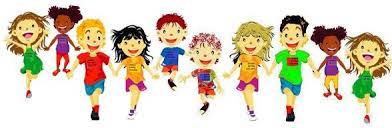 Tek lahko opraviš v naravi, lahko pa tečeš tudi v dnevni sobi.NA TEK LAHKO PA POVABIŠ  BRATA, SESTRO ALI  STARŠE.Na tabeli s katerimkoli znakom (ali pobarvaj) označi naloge, ki si jih opravil/a.Dodatno lahko  dopišeš tudi, če si vadil/a več kot je zapisano.Če zmoreš več, si program prilagodi.Če boš opravil/a naloge mi lahko sporočiš na e-naslov alenka.zupancic2@guest.si  Upoštevaj vsa pravila (najprej ogrevanje, nato začneš z vadbo). Upoštevaj navodila NIJZ-ja.PONEDELJEKTOREKSREDAČETRTEKPETEKSOBOTANEDELJATEDEN28. 5. – 4. 6. 20217 X ponovi1 min. teka in 10 min. hojePOČITEK7 x ponovi1 min. teka10 min. hojePOČITEK5 x ponovi1,30 min. teka in20 min. hojeVzpon na bližnji hrib, rolanje, kolesarjenje.POČITEKTEDEN4. 6. – 11. 6. 20215 x ponovi1 min. počasen tek in1 min. hiter tek in10 min. hojePOČITEK5 x ponovi1 min. počasen tek1 min. hiter tek20 min. hojePOČITEK4 x ponovi1  min. počasen tek1,30 min. hiter tek30 min. hojeVzpon na bližnji hrib,  rolanje, kolesarjenje.POČITEK